Tema: Bryllup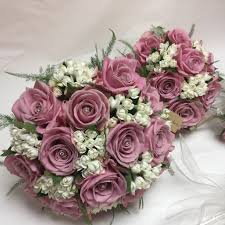 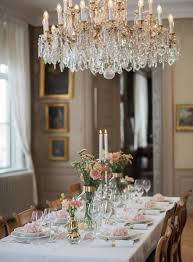 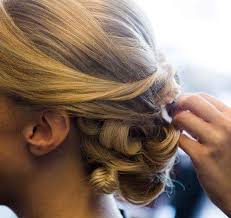 Læringsmål:Bli kjent med formelement til de yrkene  på gruppen .Oppgavetekst:Dere skal jobbe sammen i grupper på tre. Dere skal lange en utstilling der temaet er bryllup, der dere viser at dere kan sette sammen produktet til en helhetlig utstilling(komposisjon) . Utfra ditt yrkesvalg skal du et produkt til utstillingen.       Tenker dere at bryllupet er romantisk, rocka, ….eller på Bali, kanskje Svalbard…..Rammer for oppgaven:Grupper på tre, en fra frisør, en fra blomster, en fra interiør. Alt tilgjengelig materialer på verkstedet En uke.Kilder:Vurderingskriterier:Egne vurderingskriterier?Elev:Valg av arbeid:Individuelle læringsmål:(Hva skal jeg kunne når jeg er ferdig med oppgaven)Metoder:(Hvordan skal jeg gå frem for å nå egne læringsmål)Disponering av tid:Hva som skal gjøres:Tidsforbruk/når:Disponering av tid:Disponering av tid:Disponering av tid:Veiledning underveis:Tilbakemelding fra veileder:Dette var jeg fornøyd med/Dette ønsker jeg å endre ved neste gjennomføring:Veiledning underveis:Veiledning underveis:Vurderingskriterium:Det ferdige resultatet i forhold til Kjennetegn på måloppnåelse:Vurderingskriterium:Det ferdige resultatet i forhold til Kjennetegn på måloppnåelse:Vurderingskriterium:Det ferdige resultatet i forhold til Kjennetegn på måloppnåelse:Vurderingskriterium:Det ferdige resultatet i forhold til Kjennetegn på måloppnåelse:Vurderingskriterium:Det ferdige resultatet i forhold til Kjennetegn på måloppnåelse:Vurderingskriterium:Det ferdige resultatet i forhold til Kjennetegn på måloppnåelse:Vurderingskriterium:Det ferdige resultatet i forhold til Kjennetegn på måloppnåelse:Elevens vurderingElevens vurderingElevens vurderingElevens vurderingElevens vurderingElevens vurderingElevens vurderingMåloppnåelseMåloppnåelseHHMMLElevens vurderingElevens vurderingElevens vurderingElevens vurderingElevens vurderingElevens vurderingElevens vurderingMåloppnåelseHHMMLL